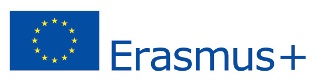 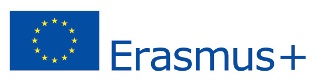 I certify that all the information provided in the application form is correct and completed to the best of my knowledge.Student - Signature__________________________________________________________               	       Date: __ / __ / 20__Sending Institution (Departmental Coordinator) - Signature _________________________________________________________		       Date: __ / __ / 20__Receiving Institution (Departmental Coordinator) - Signature__________________________________________________________Host (Receiving) InstitutionName of the Institution: KIRKLARELI UNIVERSITY                                             Erasmus Code: TR KIRKLAR01Study Period:                Fall Semester     	 Spring Semester                      Duration of stay (months): ______ Intended month of arrival: ______                                                                    Intended month of departure: ______Erasmus+ Institutional CoordinatorName: Dr. ÖZEN ÖZER                Tel: +90 288 212 69 52                E-mail: erasmus@klu.edu.trDepartmental CoordinatorName: __________________________   Tel: ______________	         E-mail: ____________________Home (Sending) InstitutionName of the Institution: ________________________________________________________________Erasmus Code: _______________________Erasmus+ Institutional CoordinatorName: __________________________       Tel: ______________	        E-mail: ____________________Departmental CoordinatorName: __________________________       Tel: ______________	        E-mail: ____________________The StudentName Surname: ____________________________________              Place of Birth: ____________________            Date of Birth: ___ /___ /_________       Gender:   M     FNationality: _________________	                     Student ID Number: __________________________Tel: ________________	               E-mail: ____________________Current  Address	 : ______________________________________________________________________Person(s) to contact in case of emergency (Name; address; phone; relationship to applicant): _____________________________________________________________________________________Any Disability/Special Needs: _____________________________________________________________Current studying degree:      Graduate       Under-graduate       Post-graduate        Doctorate	Field / Subject of study: __________________________________________________________________Number of higher education study years prior to departure abroad : ________________ yearsHave you ever studied abroad?     Yes     NoName of institution/city/country? : (if yes)    ______________________________________________Rate your language skills. Include all languages in you have some proficiency. Also indicate your native language as Good / Excellent / Poor.Native	: _________________ 	Reading: __________ Writing: __________ 	Speaking: _________Language 	: _________________ 	Reading: __________ Writing: __________ 	Speaking: _________Language 	: _________________ 	Reading: __________ Writing: __________ 	Speaking: _________Please indicate why you wish to study / do traineeship at Kirklareli University (max. 100 words)